О внесении дополнений в решение Собрания депутатов Атнарского сельского поселения Красночетайского района Чувашской Республики № 2 от 07.09.2018г. « Об утверждении в Правила благоустройства   территории Атнарского сельского поселения Красночетайского района Чувашской Республики» Собрание депутатов Атнарского сельского поселения Красночетайского района Чувашской Республики решило: 1. Внести дополнение  Правила благоустройства территории Атнарского сельского поселения Красночетайского района Чувашской Республики, утвержденных решением Собрания депутатов Атнарского сельского поселения от 15.08.2017 № 4 внести следующие дополнения:-в пункт 5.3.1. ст. 5.3 добавить подпункт 5.3.1.15 следующего содержания: «5.3.1.15. На озелененных территориях, занятых травянистыми растениями (включая газоны, цветники и иные территории), в том числе на детских и спортивных площадках, площадках для выгула и дрессировки собак, запрещается размещение вне зависимости от времени года транспортных средств, в том числе частей разукомплектованных транспортных средств, транспортных средств, имеющих признаки брошенных транспортных средств, за исключением действий юридических лиц и граждан, направленных на предотвращение правонарушений, предотвращения и ликвидации последствий аварий, стихийных бедствий, иных чрезвычайных ситуаций, выполнение неотложных работ, связанных с обеспечением личной и общественной безопасности граждан либо функционированием объектов жизнеобеспечения населения.»2. Настоящее решение вступает в силу со дня его официального опубликования в периодическом печатном издании  « Вестник Атнарского сельского поселения» и на официальном сайте администрации.Председатель Собрания депутатовАтнарского сельского поселения                                                               Т.П.Семенова ЧĂВАШ РЕСПУБЛИКИХĔРЛĔ ЧУТАЙ РАЙОНĔАтнар  ЯЛ ПОСЕЛЕНИЙĚНДЕПУТАТСЕН ПУХĂВĚ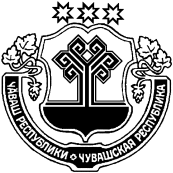 ЧУВАШСКАЯ РЕСПУБЛИКАКРАСНОЧЕТАЙСКИЙ РАЙОНСОБРАНИЕ ДЕПУТАТОВ АТНАРСКОГО СЕЛЬСКОГО ПОСЕЛЕНИЯЙЫШĂНУ25.06. 2019 №  4Атнар салиРЕШЕНИЕ25.06. 2019 №  4с. Атнары